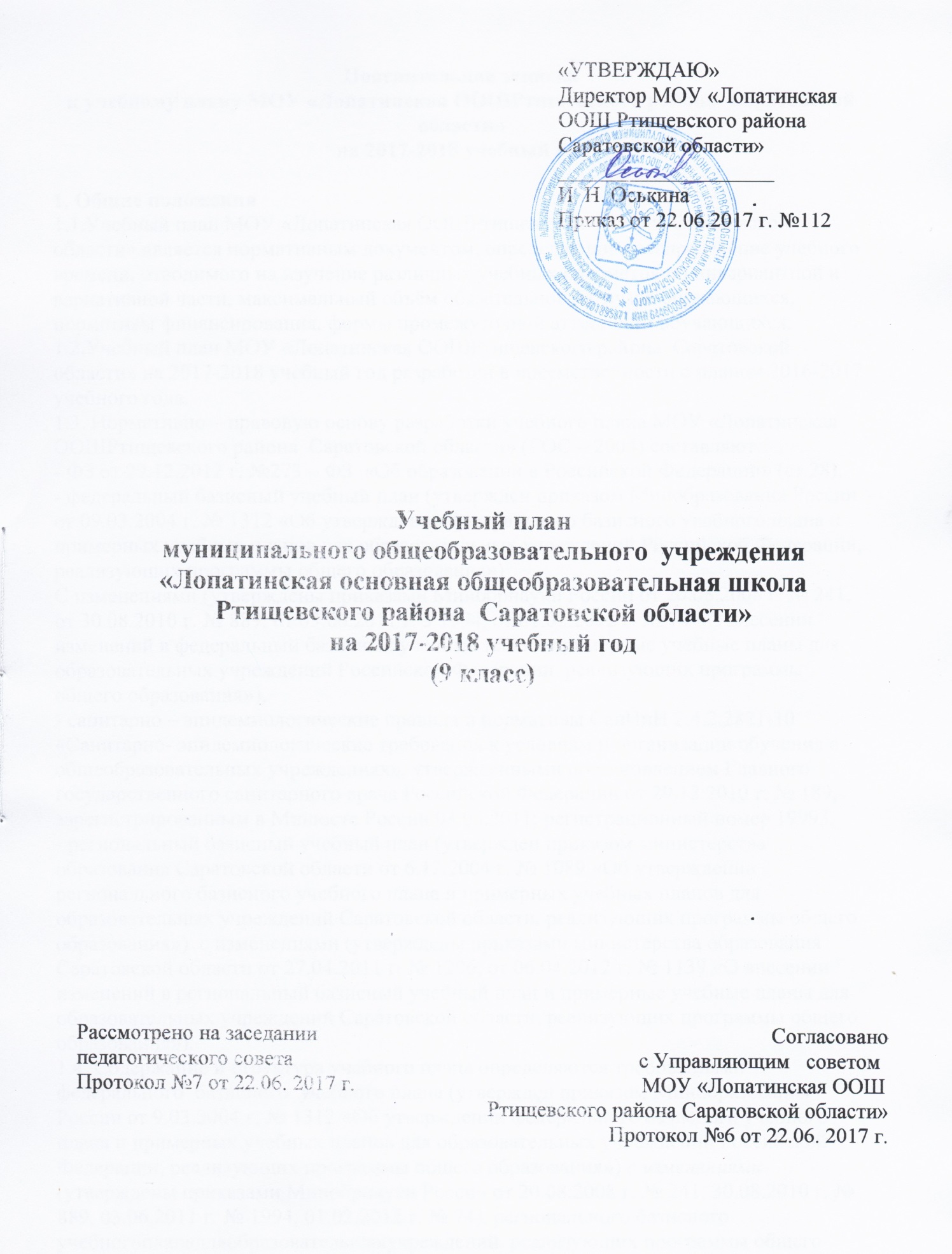 Пояснительная запискак учебному плану МОУ «Лопатинская ООШРтищевского района  Саратовской области»на 2017-2018 учебный год1. Общие положения1.1.Учебный план МОУ «Лопатинская ООШРтищевского района  Саратовской области» является нормативным документом, определяющим распределение учебного времени, отводимого на изучение различных учебных предметов по инвариантной и вариативной части, максимальный объём обязательной нагрузки обучающихся, нормативы финансирования, формы промежуточной аттестации обучающихся.1.2.Учебный план МОУ «Лопатинская ООШРтищевского района  Саратовской области» на 2017-2018 учебный год разработан в преемственности с планом 2016-2017 учебного года.1.3. Нормативно – правовую основу разработки учебного плана МОУ «Лопатинская ООШРтищевского района  Саратовской области» (ГОС – 2004) составляют:- ФЗ от 29.12.2012 г. №273 – ФЗ  «Об образовании в Российской Федерации» (ст.28),- федеральный базисный учебный план (утвержден приказом Минобразования России от 09.03.2004 г. № 1312 «Об утверждении федерального базисного учебного плана и примерных учебных планов для образовательных учреждений Российской Федерации, реализующих программы общего образования»)С изменениями (утверждены приказами Минобрнауки России от 20.08.2008 г. № 241, от 30.08.2010 г. № 889, от 03.06.2011 г. 3 1994, от 01.02.2012 г. № 74 «О внесении изменений в федеральный базисный учебный план и примерные учебные планы для образовательных учреждений Российской Федерации, реализующих программы общего образования»),- санитарно – эпидемиологические правила и нормативы СанПиН 2.4.2.2821-10 «Санитарно- эпидемиологические требования к условиям и организации обучения в общеобразовательных учреждениях», утвержденными постановлением Главного государственного санитарного врача Российской Федерации от 29.12.2010 г. № 189, зарегистрированным в Минюсте России 03.03.2011, регистрационный номер 19993,- региональный базисный учебный план (утвержден приказом министерства образования Саратовской области от 6.12.2004 г. № 1089 «Об утверждении регионального базисного учебного плана и примерных учебных планов для образовательных учреждений Саратовской области, реализующих программы общего образования»)  с изменениями (утверждены приказами министерства образования Саратовской области от 27.04.2011 г. № 1206, от 06.04.2012 г. № 1139 «О внесении изменений в региональный базисный учебный план и примерные учебные планы для образовательных учреждений Саратовской области, реализующих программы общего образования»).1.4. Содержание и структура учебного плана определяются требованиями федерального  базисного  учебного плана (утвержден приказом Минобразования России от 9.03.2004 г. № 1312 «Об утверждении федерального базисного учебного плана и примерных учебных планов для образовательных учреждений Российской Федерации, реализующих программы общего образования») с изменениями (утверждены приказами Минобрнауки России от 20.08.2008 г. № 241, 30.08.2010 г. № 889, 03.06.2011 г. № 1994, 01.02.2012 г. № 74), регионального базисного учебногопланадляобразовательныхучреждений, реализующих программы общего образования (Приказ министерства образования Саратовской области № 1089 от 06.12.2004 г., с изменениями Приказ министерства образования Саратовской области № 1206 от 27.04.2011 г.), нормативными  правовыми  актами  министерства образования Саратовской области, регламентирующие деятельность образовательных учреждений региона государственных образовательных стандартов, целями и задачами образовательной деятельности МОУ «Лопатинская ООШ  Ртищевского района  Саратовской области», сформулированными в годовом плане работы школы.1.5.Структура учебного плана школы соответствует традиционному делению школы на два уровня: I уровень 1-4 классы; II уровень 5-9 классы, поскольку образовательная организация реализует программы начального общего и основного общего образования.1.6.Учебный план   является  инструментом реализации задачи школы как образовательной организации по  формированию системы предметных навыков, личностных качеств, соответствующих требованиям государственного стандарта и предоставлении обучающимся возможности выбора широкого спектра занятий, направленных на их развитие.1.7. МОУ «Лопатинская ООШ  Ртищевского района  Саратовской области» в 2017-2018  учебном году работает в следующем режиме в соответствии с СанПиН 2.4.2.2821 - 10:- основная школа обучается по 5-дневной рабочей неделе при  продолжительности урока 45 минут. Обязательная недельная нагрузка обучающихся соответствует нормам, определённым СанПиНом 2.4.2.2128-10 и составляет по классам:1.8. Учебный план включает две части: инвариантную и вариативную. Наполняемость инвариантной части определена базисным учебным планом и включает федеральный компонент; вариативная часть включает дисциплины компонента образовательного учреждения, часы которого используются на организацию предпрофильной подготовки в 9 классе, введению новых  предметов.  1.8. Содержание учебного плана по уровням определяется образовательными целями школы относительно каждого из уровней:– создание условий для воспитания, становления и формирования личности обучающегося, для развития его склонностей, интересов и способностей к социальному самоопределению;  –   реализуется предпрофильная подготовка.1.9.Формы  промежуточной аттестации обучающихся.проведение промежуточной аттестации обучающихся в МОУ «Лопатинская ООШ» регулируется следующей локальной нормативной базой: Положение о формах, периодичности, порядке текущего контроля успеваемости и промежуточной аттестации обучающихся МОУ «Лопатинская ООШ Ртищевского района Саратовской области» (протокол №1 педсовета от 29.08.2014 г.)промежуточная аттестация проводится по всем предметам федерального компонента;промежуточную аттестацию в МОУ «Лопатинская ООШ» в обязательном порядке проходят обучающиеся, осваивающие образовательные программы  ООО по индивидуальным учебным планам, в т.ч. обучающиеся на дому.2. Учебный план школы II уровня.2.1.Классы II уровня обучаются по общеобразовательным программам основного общего образования. В 9 классе осуществляется предпрофильная подготовка обучающихся.2.2.Инвариантная часть учебного плана соответствует требованиям, устанавливаемым региональным базисным учебным планом для образовательных учреждений, реализующих программы общего образования.2.3.Часы компонента образовательного учреждения в 9-м классе используются на предпрофильную подготовку и распределяются следующим образом:Перечень элективных курсов2.6. Информационная и профориентационная работа проводится на классных часах и внеклассных мероприятиях (внеучебная деятельность).2.7. Для реализации различных интересов, индивидуальных потребностей учащихся IIуровня по направлениям образования и развития личности на основе результатов изучения, диагностики  и запросов обучающихся и их родителей (законных представителей) во второй половине дня организуется внеурочная деятельность по направлениям:1. Общеинтеллектуальное.2. Научно – познавательное.3. Спортивно - оздоровительное.Общеинтеллектуальное  направление представлено  работой кружка «Мой компьютер» с целью  реализовать в наиболее полной  мере интерес учащихся к изучению современных информационных технологий; раскрыть основные возможности, приемы и методы обработки информации разной  структуры; развивать у учащихся информационную культуру;  создать условия для внедрения новых информационных технологий в учебно-воспитательный процесс школы.Кружок  «Патриот».  Целью работы кружка является воспитание гражданина России, патриота малой Родины, знающего и любящего свой край,  (его традиции, памятники природы, истории и культуры) и желающие принять активное участие в его развитии.Научно – познавательное направление реализуется на занятиях   кружков «Абитуриент», «Юный биолог». Цель работы кружка «Абитуриент» и «Юный биолог» - развитие познавательных интересов, интеллектуальных и творческих способностей в процессе работы с различными источниками информации, умений по выполнению типовых заданий, применяемых в контрольно-измерительных материалах.Спортивно-оздоровительное направление представлено в  МОУ «Лопатинская ООШ Ртищевского района»  секцией «ОФП».  Целью данного курса  является формирование у обучающихся  основ здорового образа жизни, развитие творческой самостоятельности посредством освоения двигательной деятельности. Занятия  секции проходят в форме спортивных состязаний, игр, весёлых стартов, познавательных бесед, детских исследовательских проектов, уроков Знаний, конкурсов и т.д.Основное общее образование.Внеучебная деятельность образовательного учреждения9-й класс33 часа.Предмет или направлениеНазвание курсаКоличество часовУровень утверждения курсаПсихолого – педагогический курсЮнг Е.Л «Дорога к себе»8Министерство образования Саратовской областиПсихолого – педагогический курсКаменчукИ.Л «Формула будущей профессии»8Министерство образования Саратовской областиПсихолого – педагогический курсЮнг Е.Л. «Предпрофильная диагностика и подготовка учащихся к успешному профессиональному самоопределению»8Министерство образования Саратовской областиРусский языкОрлова О.П., Смирнова В.В. «Жанры школьных сочинений»10Министерство образования Саратовской областиРусский языкКупцова Е.Ю. «Выразительные средства синтаксиса»8Министерство образования Саратовской областиЛитератураЮнг Е.Л. «Твой выбор»10Министерство образования Саратовской областиМатематикаШарафутдиноваР.Ю«Секреты комбинаторики»9Министерство образования Саратовской областиГеографияГубанова Е.В. «Мир профессии в географии»9Министерство образования Саратовской областиОбществознание Каменчук И.Л. «Право в нашей жизни»8Министерство образования Саратовской областиИстория Дунаева Н.А.«Дни воинской славы»8Министерство образования Саратовской областиХимияВалиахметова Г.Я. «Химия вокруг нас»8Министерство образования Саратовской областиБиологияСеменова Н.Н. «Генетика раскрывает тайны»8Министерство образования Саратовской областиВсего 102 часаВсего 102 часаВсего 102 часаВсего 102 часаУчебные предметыКоличество часов в неделюКоличество часов в годУчебные предметы9 кл.Количество часов в годФедеральный компонентРусский язык268Литература3102Иностранный язык (Немецкий)3102Математика5170Информатика и ИКТ268История268Обществознание (включая экономику и право)134География268Физика268Химия268Биология268Искусство:Музыка ИЗО134ТехнологияОБЖФизическая культура3102Итого:30Компонент образовательного учреждения  Элективные курсы предпрофильной подготовки3102Предельно допустимая нагрузка при 5-дневной неделе331122НаправлениеФормы реализацииКоличество часов в неделюВсего Общеинтеллектуальное«Мой компьютер» - кружок«Патриот» - кружок 1111Научно-познавательное «Абитуриент» - кружок«Юный биолог» - кружок1111Спортивно-оздоровительноеСекция «ОФП»11Всего:55